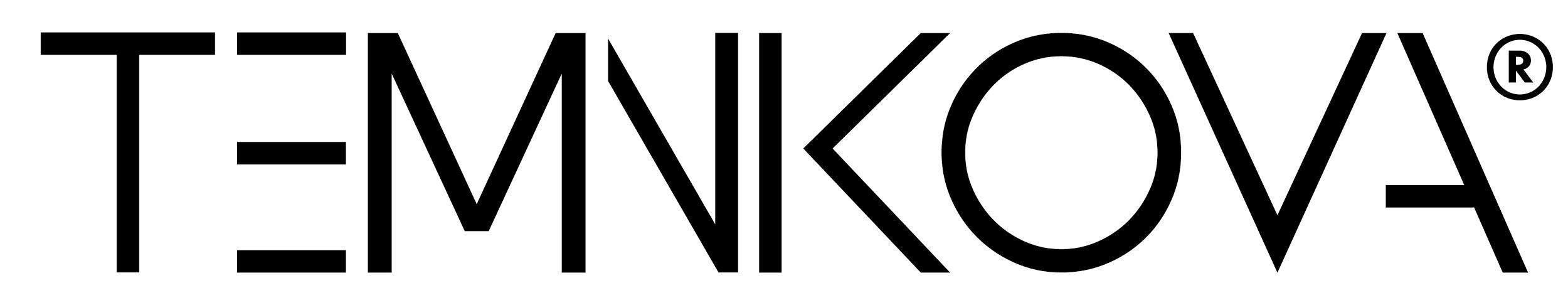 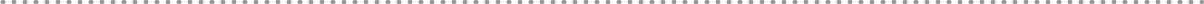 ЕЛЕНА ТЕМНИКОВА ВЫПУСТИЛА СОБСТВЕННОЕ МОРОЖЕНОЕ С НЕОБЫЧНЫМИ ВКУСАМИЕлена Темникова, совместно со знаменитым производителем мороженого Stoyn - выпустила свое собственное освежающее лакомство.Мороженое Stoyn x Temnikova традиционно выполнено в виде невероятно реалистичного 3D-изображения самой артистки в пяти разных цветах. Каждый цвет мороженого обладает своим уникальным вкусом: клубника со сливками  - самое вкусное клубничное мороженое; стронг кукис – когда хочется насыщенного сладкого 5D-вкуса!; баблгам - американская жевачка из детства; сирень - виноград Изабелла, лаванда и сирень в идеальной дозировке;  банан - вкус бананового смузи с шоколадной крошкой.
«Мы делаем большой акцент на высоком качестве и премиальности продукта, понимая искушенного жителя мегаполиса, а также на повышающих настроение свойствах, дающих возможность взрослому испытать неподдельный детский восторг» - комментирует Елена Темникова - «Всё мороженое идеально подходит вегетарианцам. Оно не содержит искусственных красителей, консервантов, глютена и сои. Только натуральные ингредиенты, только правильный подход к питанию».Экологические ингредиенты, собранные вручную, неожиданные бодрящие вкусы и нежность текстур — вот, что несет в себе мороженное Stoyn x Temnikova. В нем используются только свежевыжатые соки в качестве натуральных красителей. По мнению журнала Wired - это интеллектуальный десерт, балансирующий на стыке дизайна, искусства и гастрономии.Кроме всего прочего, мороженное содержит всего 125ккал., что почти в три раза меньше, чем в традиционном пломбире.Заказать онлайн в подарочной упаковке: icecream.temnikova.shopСкачать медиа-кит___ Елена Темникова — единственный обладатель «Ноты Apple» в Европе, шестой артист в мире (наряду с Джастин Тимберлейк, Дрейк, Сэм Смит, Сиа и Эминем). Песни Елены как одного из наиболее востребованных артистов страны стабильно занимают лидирующие строчки по продажам и прослушиваниям. Сразу два альбома певицы вошло в подборку престижного хит-парада «Лучших альбомов 2018 года» от Apple. Музыка певицы вошла в ТОП10 самых прослушиваемых треков сервиса Яндекс.Музыка по итогам 2018 года. Обладатель музыкальных наград VK Awards, «Высшая лига», «Песня года» и других. 